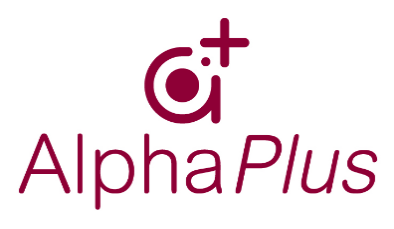 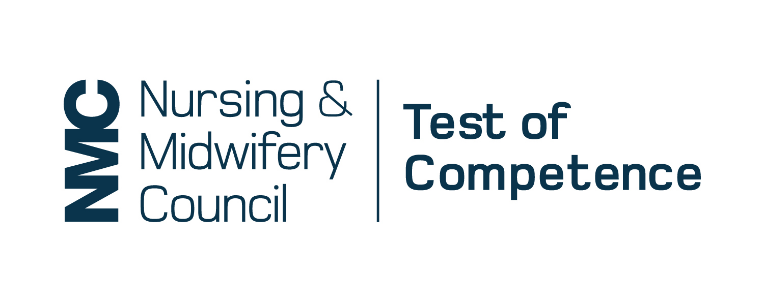 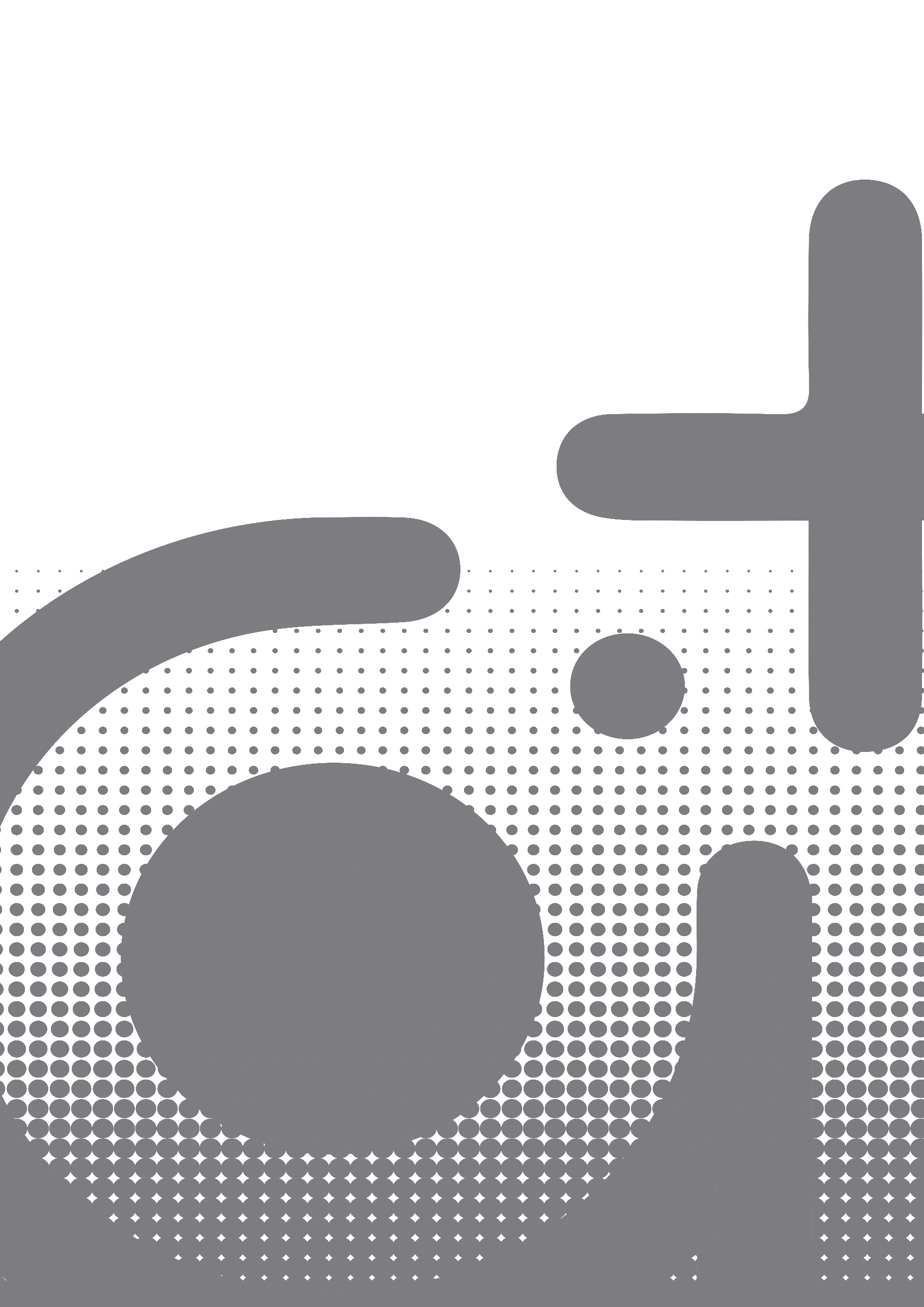 A B C D E F G H I K L M N O P Q R S T U V W X Y Z4 Ts of PPHtone, trauma, tissue and thrombin (postpartum haemorrhage)
5 moments WHO: 5 moments for hand hygiene6 Cs of nursingcare, compassion, competence, communication, courage, commitment6CITsix-item cognitive impairment testAA to E airway, breathing, circulation, disability, exposureACVPUalert, confusion, response to voice, pain, unresponsive 
ADLactivities of daily livingAIMacute illness managementAIMadministration of inhaled medication anti-D immunoglobininjection for the treatment of Rhesus diseaseANTTaseptic non-touch technique
APIEassessment, planning, implementation and evaluation (stations in an OSCE)BBDbis die  (twice a day) 
BLSbasic life supportBMIbody mass index 
BNFBritish National FormularyCCAHcongenital adrenal hyperplasiaCASWcarer assessment and support workerCAUTIcatheter-associated urinary tract infectionCBTcomputer-based test (part 1 of the test of competence)CBTcognitive behavioural therapyCPRcardiopulmonary resuscitation CRAcapillary refill timeCSUcatheter specimen of urine collectionCAT scan/CT scancomputed axial tomography scan/computerised tomography scan CTGcardiotocographyDDisDATdisability distress assessment toolDNACPRdo not attempt cardiopulmonary resuscitationDNRdo not resuscitateDVTdeep-vein thrombosisEEBPevidence-based practice
ECGelectrocardiogram
FFASPNHS fetal anomaly screening programme
FBfluid balance
FBCfluid balance chart
FBCfull blood count
FHfetal heartrateFuture midwife
‘Standards of proficiency for registered midwives’
Future nurse‘Future nurse: Standards of proficiency for registered nurses’ 
GGDPRGeneral Data Protection Regulation Glasgow CSGlasgow coma scale
GORDgastro-oesophageal reflux diseaseGPgeneral practitioner (family doctor)
HHCAhealthcare assistant
HDUhigh-dependency unitIICUIntensive care unit
IHRin-hospital resuscitation
IMintramuscular (e.g. injection)
INRinternational normalised ratio
IVFin-vitro fertilisation
IVIintravenous infusionJKLMMARmedicines administration record
MAUmedical assessment unit
MDImetered-dose inhaler
MDTmultidisciplinary team
MEOWSmodified early obstetric warning score
MImyocardial infarction
MoCAMontreal cognitive assessment
MSSUmid-stream specimen of urine
MUACmid upper arm circumference (BMI)MUSTmalnutrition universal screening toolNNADno abnormality detected
NBMnil by mouth
NEWSNursing: national early warning score Midwifery: newborn early warning system
NGnasogastric
NICENational Institute for Health and Care Excellence 
NICUneonatal intensive care unit
NIPE SMARTNHS newborn and infant physical examination screening management and reporting tool
NIVnon-invasive ventilation 
NMCNursing and Midwifery Council
NRTnicotine replacement therapy (smoking cessation)
NSAIDnon-steroidal anti-inflammatory drug(s)OOASIobstetric anal sphincter injury
ODomni die (every day)
ORIFopen reduction and internal fixation (surgery)
OSCEobjective structured clinical examination (part 2 of the test of competence)
OToccupational therapy
PPBLSpaediatric basic life support
PCApatient-controlled analgesia
PEFpeak expiratory flow
PEFRpeak expiratory flow rate
PEGpercutaneous endoscopic gastrostomy 
PEWSpaediatric early warning score
PHQ-9patient health questionnaire	
physiophysiotherapist, physiotherapy
PPpelvic palpation
PPHpostpartum haemorrhage
PQRSTprovokes, quality, radiating, severity, time (mnemonic for pain assessment)
PRNpro re nata (as needed)
PSDpatient-specific direction
PSPpatient safety procedure
PVprofessional values
PVper vaginam (through the vagina)
QRRAADProutine antenatal anti-D prophylaxis
RCMRoyal College of Midwives
RCNRoyal College of Nursing
RCOGRoyal College of Obstetricians and Gynaecologists
RUCremoval of urinary catheter
SSAPshort answer paper (EU aptitude test)
SAQshort answer questions (EU aptitude test)
SBARsituation, background, assessment and recommendation
SCsubcutaneous
SCIsubcutaneous injection
SOBshort/ness of breath
SOLERSitting at a comfortable angle and distance.Open posture. Arms and legs uncrossed.Leaning forward from time to time, looking genuinely interested, listening attentively.Effective eye contact, without staring.Remaining relatively relaxed.STIsexually transmitted infection
TTIAtransient ischaemic attack
TNAtrainee nursing associate
ToC 
test of competence
UUSSultrasound scan
UTIurinary tract infection
VVIPvisual infusion phlebitis
VTventricular tachycardia
VTE	venous thromboembolism
WWEMWBSWarwick-Edinburgh mental wellbeing scale
WHOWorld Health Organization
WOBwork of breathing (asthma)
XYZ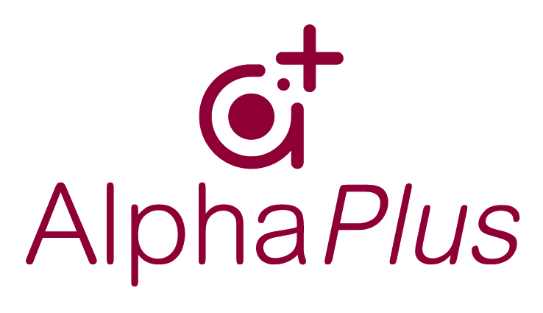 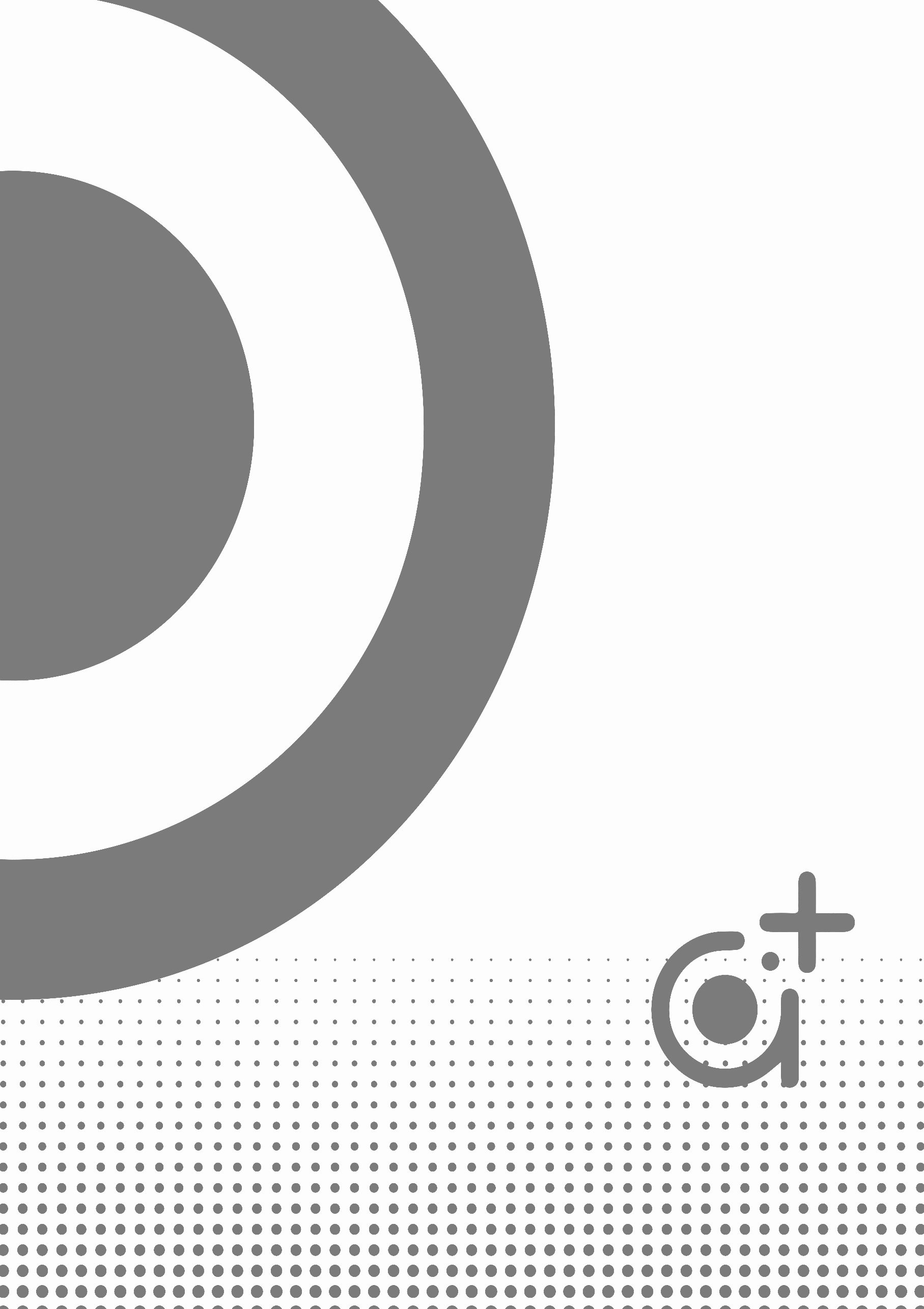 